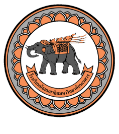            Final Project Presentation Evaluation Formชื่อโครงงาน (Project name)...............................................................................................................................................................
.....................................................................................................................................................................................................................สมาชิก (Member)  1. .....................................................................................................  ชั้น (Class) ........................ เลขที่ No. …………            	 2. .....................................................................................................  ชั้น (Class) ........................ เลขที่ No. …………            	 3. .....................................................................................................  ชั้น (Class) ........................ เลขที่ No. …………เกณฑ์การประเมิน (Assessment level in the topic) : 5 = ดีเยี่ยม (Excellent)     4 = ดี (Good)     3 = ปานกลาง (Satisfactory)     					         2 = พอใช้ (Fair)     1 = ปรับปรุง (Poor)ข้อเสนอแนะ (Comment)............................................................................................................................................................................                                                                             Sign Evaluator   ..............................................................................                                                                                                (………………….............…………………………………….)topicLevel Level Level Level Level topic543211. The problem / background and project significance                                       
ความเป็นมาและความสำคัญของโครงงาน2. Project objectives and variables (if any) are clearly defined
ความเหมาะสมในการกำหนดวัตถุประสงค์และตัวแปร (ถ้ามี)3. The design of methodology is appropriate
มีการใช้ระเบียบวิธีวิจัยที่ถูกต้อง เหมาะสมในการออกแบบการทดลอง4. The project presents the appropriate solution process
มีกระบวนการแก้ปัญหาที่เหมาะสม5. Accuracy of analysis and conclusion of the experiment
ความถูกต้อง แม่นยำในการวิเคราะห์และสรุปผลการทดลอง6. The experimental results are in line with the objectives and hypotheses
ผลการทดลองสอดคล้องกับวัตถุประสงค์และสมมติฐาน7. The project can be applied or useful to the community
โครงงานสามารถนำไปประยุกต์ใช้ หรือมีประโยชน์ต่อผู้อื่น8. The media and language used in the presentation are accurate
รูปแบบ สื่อ และความถูกต้องของภาษาในการนำเสนอโครงงาน9. The group is well prepared for the presentation
มีความพร้อมในการนำเสนอโครงงาน10. Students understand the core concept and principles of their project
มีความรู้ความเข้าใจในโครงงาน และหลักการทางวิทยาศาสตร์ที่เกี่ยวข้องกับโครงงานTotal score